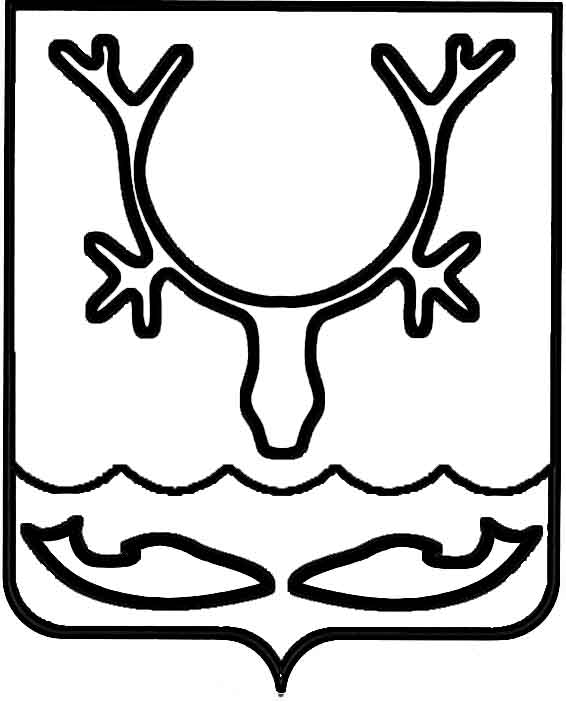 Администрация муниципального образования
"Городской округ "Город Нарьян-Мар"ПОСТАНОВЛЕНИЕО внесении изменений в постановление Администрации МО "Городской округ "Город Нарьян-Мар" от 18.06.2018 № 409В соответствии с Федеральными законами от 21.12.1994 № 68-ФЗ "О защите населения и территорий от чрезвычайных ситуаций природного и техногенного характера", от 21.12.1994 № 69-ФЗ "О пожарной безопасности", от 06.10.2003                  № 131-ФЗ "Об общих принципах организации местного самоуправления в Российской Федерации", Уставом муниципального образования "Городской округ "Город 
Нарьян-Мар" Администрация муниципального образования "Городской округ "Город Нарьян-Мар"П О С Т А Н О В Л Я Е Т:Внести в приложение к постановлению Администрации МО "Городской округ "Город Нарьян-Мар" от 18.06.2018 № 409 "Об обеспечении первичных мер пожарной безопасности на территории МО "Городской округ "Город Нарьян-Мар" следующие изменения:в пункте 2.8. приложения слово "Обеспечение" заменить словом "Организацию";пункт 3.1. изложить в новой редакции:"3.1. Администрация муниципального образования "Городской округ "Город Нарьян-Мар" организует проведение разъяснительной работы по мерам пожарной безопасности, являющейся одной из форм профилактики пожаров и предупреждения гибели людей на пожарах."; в пункте 3.2. приложения слова "Противопожарная пропаганда и обучение населения" заменить словами "Разъяснительная работа".Настоящее постановление вступает в силу после его официального опубликования.13.05.2024№709Глава города Нарьян-Мара О.О. Белак